Exmo. Senhor Presidente da Câmara Municipal do Porto    RequerenteRequerenteRequerenteRequerenteRequerenteRequerenteRequerenteRequerenteRequerenteRequerenteNomeN.º de Identificação Fiscal Código da Certidão Comercial Permanente [Entidade coletiva]Código da Certidão Comercial Permanente [Entidade coletiva]Código da Certidão Comercial Permanente [Entidade coletiva]Código da Certidão Comercial Permanente [Entidade coletiva]Código da Certidão Comercial Permanente [Entidade coletiva]N.º de Identificação Civil [C.C., B.I., Passaporte]ValidadeValidadeMoradaFreguesiaCódigo PostalCódigo PostalLocalidadeTelefone/TelemóvelE-mailE-mailNa qualidade de:  Proprietário Usufrutuário Locatário Locatário Superficiário Superficiário Superficiário OutroPor ser mais seguro, rápido e amigo do ambiente, a Câmara Municipal do Porto envia as notificações para o e-mail indicado, no decorrer deste processo [Parte A do Código Regulamentar do Município do Porto]   Não autorizo o envio de notificações para o e-mail indicado.Por ser mais seguro, rápido e amigo do ambiente, a Câmara Municipal do Porto envia as notificações para o e-mail indicado, no decorrer deste processo [Parte A do Código Regulamentar do Município do Porto]   Não autorizo o envio de notificações para o e-mail indicado.Por ser mais seguro, rápido e amigo do ambiente, a Câmara Municipal do Porto envia as notificações para o e-mail indicado, no decorrer deste processo [Parte A do Código Regulamentar do Município do Porto]   Não autorizo o envio de notificações para o e-mail indicado.Por ser mais seguro, rápido e amigo do ambiente, a Câmara Municipal do Porto envia as notificações para o e-mail indicado, no decorrer deste processo [Parte A do Código Regulamentar do Município do Porto]   Não autorizo o envio de notificações para o e-mail indicado.Por ser mais seguro, rápido e amigo do ambiente, a Câmara Municipal do Porto envia as notificações para o e-mail indicado, no decorrer deste processo [Parte A do Código Regulamentar do Município do Porto]   Não autorizo o envio de notificações para o e-mail indicado.Por ser mais seguro, rápido e amigo do ambiente, a Câmara Municipal do Porto envia as notificações para o e-mail indicado, no decorrer deste processo [Parte A do Código Regulamentar do Município do Porto]   Não autorizo o envio de notificações para o e-mail indicado.Por ser mais seguro, rápido e amigo do ambiente, a Câmara Municipal do Porto envia as notificações para o e-mail indicado, no decorrer deste processo [Parte A do Código Regulamentar do Município do Porto]   Não autorizo o envio de notificações para o e-mail indicado.Por ser mais seguro, rápido e amigo do ambiente, a Câmara Municipal do Porto envia as notificações para o e-mail indicado, no decorrer deste processo [Parte A do Código Regulamentar do Município do Porto]   Não autorizo o envio de notificações para o e-mail indicado.Por ser mais seguro, rápido e amigo do ambiente, a Câmara Municipal do Porto envia as notificações para o e-mail indicado, no decorrer deste processo [Parte A do Código Regulamentar do Município do Porto]   Não autorizo o envio de notificações para o e-mail indicado.Por ser mais seguro, rápido e amigo do ambiente, a Câmara Municipal do Porto envia as notificações para o e-mail indicado, no decorrer deste processo [Parte A do Código Regulamentar do Município do Porto]   Não autorizo o envio de notificações para o e-mail indicado.RepresentanteRepresentanteRepresentanteRepresentanteRepresentanteRepresentanteRepresentanteRepresentanteRepresentanteRepresentanteNomeN.º de Identificação Fiscal N.º de Identificação Civil [C.C., B.I., Passaporte]ValidadeValidadeTelefone/TelemóvelE-mailNa qualidade de:  Mandatário Sócio-gerente Administrador Administrador Administrador Outro OutroPedido  Venho requerer a licença de ocupação de espaço público:[nos termos da parte D do Código Regulamentar do Município do Porto] Grua fixa  Grua fixa  Grua fixa  Grua fixa  Grua fixa  Grua fixa  Grua fixa  Grua fixa  Grua fixa N.º de dias da ocupação1dias seguidosDe1AtéÁrea de implantação da gruaComprimentoComprimentometrosLargurametrosAltura da gruametrosmetrosComprimento da lança da gruaComprimento da lança da gruametros1O pedido deve ser feito com a antecedência mínima de 30 dias úteis.1O pedido deve ser feito com a antecedência mínima de 30 dias úteis.1O pedido deve ser feito com a antecedência mínima de 30 dias úteis.1O pedido deve ser feito com a antecedência mínima de 30 dias úteis.1O pedido deve ser feito com a antecedência mínima de 30 dias úteis.1O pedido deve ser feito com a antecedência mínima de 30 dias úteis.1O pedido deve ser feito com a antecedência mínima de 30 dias úteis.1O pedido deve ser feito com a antecedência mínima de 30 dias úteis.1O pedido deve ser feito com a antecedência mínima de 30 dias úteis. Grua móvel Grua móvel Grua móvel Grua móvel Grua móvel Grua móvel Grua móvel Grua móvel Grua móvelN.º de dias da ocupação1dias seguidosDe1AtéÁrea de implantação da gruaComprimentoComprimentometrosLargurametros1O pedido deve ser feito com a antecedência mínima de 30 dias úteis.1O pedido deve ser feito com a antecedência mínima de 30 dias úteis.1O pedido deve ser feito com a antecedência mínima de 30 dias úteis.1O pedido deve ser feito com a antecedência mínima de 30 dias úteis.1O pedido deve ser feito com a antecedência mínima de 30 dias úteis.1O pedido deve ser feito com a antecedência mínima de 30 dias úteis.1O pedido deve ser feito com a antecedência mínima de 30 dias úteis.1O pedido deve ser feito com a antecedência mínima de 30 dias úteis.1O pedido deve ser feito com a antecedência mínima de 30 dias úteis. Lança de Grua [conforme Esquema G] Lança de Grua [conforme Esquema G] Lança de Grua [conforme Esquema G] Lança de Grua [conforme Esquema G] Lança de Grua [conforme Esquema G] Lança de Grua [conforme Esquema G] Lança de Grua [conforme Esquema G] Lança de Grua [conforme Esquema G] Lança de Grua [conforme Esquema G] Lança de Grua [conforme Esquema G]N.º de dias da ocupação1N.º de dias da ocupação1dias seguidosDe1AtéAltura da gruaAltura da gruametrosmetrosComprimento da lança da gruaComprimento da lança da gruametros1O pedido deve ser feito com a antecedência mínima de 30 dias úteis.1O pedido deve ser feito com a antecedência mínima de 30 dias úteis.1O pedido deve ser feito com a antecedência mínima de 30 dias úteis.1O pedido deve ser feito com a antecedência mínima de 30 dias úteis.1O pedido deve ser feito com a antecedência mínima de 30 dias úteis.1O pedido deve ser feito com a antecedência mínima de 30 dias úteis.1O pedido deve ser feito com a antecedência mínima de 30 dias úteis.1O pedido deve ser feito com a antecedência mínima de 30 dias úteis.1O pedido deve ser feito com a antecedência mínima de 30 dias úteis.1O pedido deve ser feito com a antecedência mínima de 30 dias úteis.Esquema F – Lança de grua (selecione a imagem para ampliar) 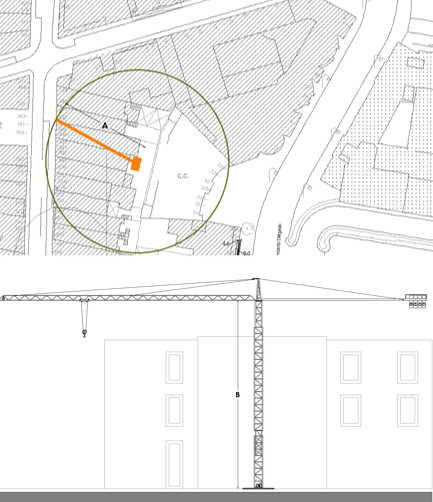 Esquema F – Lança de grua (selecione a imagem para ampliar) Esquema F – Lança de grua (selecione a imagem para ampliar) Esquema F – Lança de grua (selecione a imagem para ampliar) Esquema F – Lança de grua (selecione a imagem para ampliar) Esquema F – Lança de grua (selecione a imagem para ampliar) Esquema F – Lança de grua (selecione a imagem para ampliar) Esquema F – Lança de grua (selecione a imagem para ampliar) Esquema F – Lança de grua (selecione a imagem para ampliar) Características do localCaracterísticas do localCaracterísticas do localCaracterísticas do localCaracterísticas do localCaracterísticas do localCaracterísticas do localCaracterísticas do localCaracterísticas do localCaracterísticas do localLargura do passeio metrosLargura da faixa de rodagem   Largura da faixa de rodagem   Largura da faixa de rodagem   metrosLocal da obra com estacionamento autorizadoLocal da obra com estacionamento autorizado Sim Não Não Não Não Não Não NãoEstacionamento existente no localEstacionamento existente no local Sinalização no pavimento Sinalização no pavimento Sinalização no pavimento Privativo Privativo Privativo Privativo PrivativoObstáculos próximos  Contentores ou ecopontos Árvores Boca de incêndio Boca de incêndio Mobiliário urbano Mobiliário urbano Mobiliário urbano Mobiliário urbano Mobiliário urbanoObstáculos próximos  Boca de lobo ou sarjeta Postes de iluminação Postes de iluminação Postes de iluminação Sinalização vertical (ex: sinais trânsito) Sinalização vertical (ex: sinais trânsito) Sinalização vertical (ex: sinais trânsito) Sinalização vertical (ex: sinais trânsito) Sinalização vertical (ex: sinais trânsito)Obstáculos próximos  OutrosLocalEntre o n.ºe o n.ºFinalidade Obras particulares Obras públicas Obras públicas Obras públicas Obras públicas Obras públicas Obras públicas Obras públicas Obras públicasAntecedentes  (obrigatório preencher pelo menos um campo)Antecedentes  (obrigatório preencher pelo menos um campo)Antecedentes  (obrigatório preencher pelo menos um campo)Antecedentes  (obrigatório preencher pelo menos um campo)Antecedentes  (obrigatório preencher pelo menos um campo)Antecedentes  (obrigatório preencher pelo menos um campo) Comunicação prévia ou prorrogação  Comunicação prévia ou prorrogação Registo CMP n.º Válida até Licença ou autorização de construção Licença ou autorização de construçãoRegisto CMP n.ºVálida até Prorrogação da licença ou autorização de construção  Prorrogação da licença ou autorização de construção Registo CMP n.ºVálida até Comunicação de início de trabalhos Comunicação de início de trabalhosRegisto CMP n.ºPrazo previsto Obras impostas pelo Município através do Auto de Vistoria  Obras impostas pelo Município através do Auto de Vistoria Registo CMP n.ºPrazo de obra OutroDocumentos instrutórios O seu pedido deve ser instruído com os elementos abaixo indicados.  1. Declaração ou fotocópia da ata de reunião com deliberação da respetiva autorização do condomínio – caso se trate de um pedido para realização de obras isentas de licenciamento municipal efetuado por condómino do edifício. 2. Planta de localização com:2.1 Representação da ocupação e respetivas dimensões assinaladas da implantação da localização da grua e raio de alcance da lança na sua totalidade.2.2 Representação de equipamentos (andaime, tapume, grua).2.3 Representação de obstáculos (sinalização vertical, poste de iluminação, árvore, parcómetro, papeleira, armário de distribuição).2.4 Identificação da área livre destinada à circulação pedonal (largura do corredor de passagem pedonal no passeio, descontando o lancil que é zona de segurança não destinada a ocupação nem circulação), garantindo a circulação pedonal nos termos do Regime das Acessibilidades [Decreto-Lei n.º 163/2006, de 8 de agosto, na sua atual redação].No caso de GRUA FIXA ou LANÇA de GRUA e se existir sobreposição com alguma grua existente: 3. Declaração a indicar que os movimentos giratórios da grua garantem o desfasamento altimétrico adequado, com a grua já existente. 4. Memória descritiva de todos os equipamentos que pretende instalar e que justifique a área requerida. 5. Plano de trabalhos que justifique o prazo requerido. 6. Esquema F – Lança de grua. Consulte o esquema no Portal do Munícipe » Formulário » Esquema G – Lança de grua (https://portaldomunicipe.cm-porto.pt/documents/20122/497942/Esquema+F_grua_+lanca_de_grua_C16-02-OD-10.docx/1b43f45c-08c4-d0ac-30fe-64e527c5c252?t=1708941631823). 7. Outros elementos que o requerente pretenda apresentar: 7.1 _____________________________________________________________________________________________________________  7.2 _____________________________________________________________________________________________________________Tomo conhecimentoPode ter que apresentar outros formulários: 1.1 Se a obra for isenta de licença municipal: deverá apresentar, em simultâneo com o presente pedido, a “Comunicação de início dos trabalhos” (artigo 80.º A do Decreto-Lei n.º 555/99, de 16 de dezembro e de acordo com a parte B do Código Regulamentar do Município do Porto); 1.2 Se for necessária “Licença especial de ruído”: este requerimento implica o pagamento de taxas adicionais, agravadas se o pedido for submetido com menos de 15 dias úteis de antecedência; 1.3 Se a opção for “Grua fixa”: após o deferimento do presente pedido, deverá apresentar a “Comunicação de início de montagem de grua fixa”, com a antecedência mínima de 5 dias úteis da data pretendida.  2. No caso de o presente pedido de ocupação obrigar a condicionamento de trânsito ou estacionamento, os serviços municipais promovem as respetivas diligências internas no sentido da obtenção da autorização de condicionamento em simultâneo com o licenciamento de ocupação de espaço público.ObservaçõesOs formulários e o Código Regulamentar do Município do Porto podem ser consultados em https://portaldomunicipe.cm-porto.pt  Para qualquer esclarecimento adicional, contacte-nos de 2.ª a 6.ª feira, das 9h00 às 19h00, através da Linha Porto. 220 100 220 (chamada para a rede fixa nacional).Tratamento de dados pessoais1. Não junte nenhum dado ou documento pessoal que não lhe pedimos! Colabore connosco na proteção da sua privacidade! Não junte o seu cartão de cidadão, atestados ou relatórios médicos ou qualquer outro documento de caráter pessoal, a menos que o Município o solicite expressamente. Se juntar estes documentos, o Município pode ter que permitir o seu acesso a terceiros, por força da Lei de Acesso aos Documentos Administrativos.2. O Município do Porto utiliza os seus dados pessoais para dar resposta aos seus pedidos, proceder à instrução dos seus processos, prestar informações sobre assuntos da cidade, para fins estatísticos e na realização de estudos de suporte à definição de políticas públicas municipais.3. Para informações adicionais sobre as práticas de privacidade do Município do Porto ou contacto com o Encarregado de Proteção de Dados, consulte o nosso site em https://www.cm-porto.pt/legal/politica-de-privacidade.4. De acordo com o entendimento da Comissão de Acesso aos Documentos Administrativos os documentos apresentados no âmbito do presente processo são documentos administrativos, pelo que o Município poderá estar obrigado a garantir o seu acesso a terceiros.  Tomei conhecimentoPeço deferimentoPeço deferimentoPeço deferimentoPeço deferimentoAssinaturaDataA preencher pela CMP. Notas:    A preencher pela CMP. Notas:    A preencher pela CMP. Notas:    A preencher pela CMP. Notas:    Procedi à verificação. [Técnico de Atendimento]Data